Hi,Thank you for volunteering to be our Youth Night coordinator.We have 2 Youth Nights on the following days: September 10, 2013 (boys) and October 8, 2013 (girls)Here are the responsibilities for this role:Update the attached flyer for each night – feel free to change itAbout 7-10 days prior to each event contact the following organizations asking them to circulate your flyer:Mason SAY – Bill Staten at rreng30geo@aol.comCincinnati United – Bobby Puppione at bobbypuppione@yahoo.com or Kim Sheper at kascheper@fuse.netWarren County – Craig Manahan at craig@manahan.org or Barb Matthews at barb.matthews@cchmc.orgThunder United – Greg Hauer at hauey2@yahoo.com or Ed Kenney at ekenney@paralleltech.comOhio Elite – email to info@ohioelite.comLisa Liddell has ordered all of the prizes for each nightWe will need a table to place near the gate entrance to hand out prizesAt half time, the kids will go out on the field for some small games – we will need 3-4 sets of Pugg goals and soccer ballsWe will need a few parent volunteers to help organize the small games – it is like herding cats – last year, Adonis and I organized the gamesYou can reach out to Richard (ball boy coordinator) and Karen Moses (ball girl coordinator) to see if they have more teams or organizations to contactLast year, I sent an email to a few soccer families that I knew with smaller kids to ensure they knew about Youth NightContact Tracey Carson at the High School so she can help get it announced at the Middle and Intermediate SchoolsYou will have 1-2 helpers (other volunteers that signed up) each night.  I will forward you their names so you can contact them and organize the evening.You will have more help than you can imagine.  Feel free to add more info if I have missed something.Thank you for helping us,Rob Nabb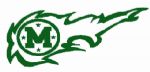 Mason Men’s Soccerinvites you toYOUTH SOCCER NIGHTTuesday, October 2, 20127:00 p.m.Mason vs. Oak HillsMason High School Soccer Field(6100 Mason Montgomery Road – behind the Middle School)Free admission for kids (under 12 yrs) wearing theirsoccer jerseys!Half time games and treats!Youths must be accompanied by an adult.